ATLETSKA ABECEDA-  NADALJEVANJE          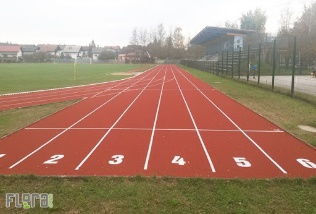 Draga dekleta, Prejšnjo uro ste naredile osnovne vaje atletske abecede, danes pa sledi nadaljevanje.Ker so vaje za danes koordinacijsko bolj zahtevne, si najprej večkrat oglejte filmček, dobro opazujte  izvedbo,  šele nato pojdite na teren in povadite. Lahko si pomagate z listkom, kamor vaje najprej napišete.https://www.youtube.com/watch?v=kPMeEtzjgqUPonovno si :vzemite 10 - 15m ravnega prostora na dvorišču ali zelenici( če bo vreme slabo lahko tudi na hodniku) , predhodno  se ogrejte z nekaj gimnastičnimi vajami ,vsako prikazano vajo naredite v dveh dolžinah ( če delate na  kratkem hodniku vajo ponovite večkrat, da zadostite približni razdalji 2x 10m)po končanih vajah dobro raztegnite noge, ki so opravile dobro delo Gremo punce, akcija!            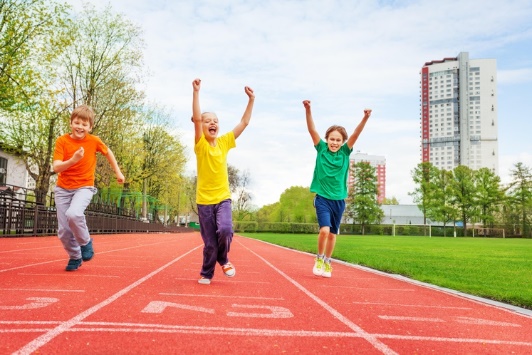 LP učiteljica Romana         